TutorialMCU-PRO Library: DownloadDESCRIPTIONThis library is the extension of Arduino IDE for MCU-PRO Mega 2560 with additional pins. It includes several pins:Note: D85 have addition function for Analog INHOW TO INSTALLFor successful programming MCU-PRO in “Arduino IDE”Download and open zip-archive “MCU-PRO Lib.zip”;Open folder “MCU-PRO Lib” in archive;Copy folder “mcupro” from archive into “Arduino IDE” path:
“C:\Program Files\Arduino\hardware\arduino\avr\variants” – 32-bit Windows;
“C:\Program Files (x86)\Arduino\hardware\arduino\avr\variants” – 64-bit Windows;Find a file boards.txt in “\hardware\arduino\avr\”, add to end of file this code:##############################################################mcupro.name=RobotDyn MCU-PROmcupro.vid.0=0x2341mcupro.pid.0=0x0010mcupro.vid.1=0x2341mcupro.pid.1=0x0042mcupro.vid.2=0x2A03mcupro.pid.2=0x0010mcupro.vid.3=0x2A03mcupro.pid.3=0x0042mcupro.vid.4=0x2341mcupro.pid.4=0x0210mcupro.vid.5=0x2341mcupro.pid.5=0x0242mcupro.upload.tool=avrdudemcupro.upload.maximum_data_size=8192mcupro.bootloader.tool=avrdudemcupro.bootloader.low_fuses=0xFFmcupro.bootloader.unlock_bits=0x3Fmcupro.bootloader.lock_bits=0x0Fmcupro.build.f_cpu=16000000Lmcupro.build.core=arduinomcupro.build.variant=mcu_pro# default board may be overridden by the cpu menumcupro.build.board=AVR_MEGA2560## RobotDyn Mega CPU w/ ATmega2560## -------------------------mcupro.menu.cpu.atmega2560=ATmega2560mcupro.menu.cpu.atmega2560.upload.protocol=wiringmcupro.menu.cpu.atmega2560.upload.maximum_size=253952mcupro.menu.cpu.atmega2560.upload.speed=115200mcupro.menu.cpu.atmega2560.bootloader.high_fuses=0xD8mcupro.menu.cpu.atmega2560.bootloader.extended_fuses=0xFDmcupro.menu.cpu.atmega2560.bootloader.file=stk500v2/stk500boot_v2_mega2560.hexmcupro.menu.cpu.atmega2560.build.mcu=atmega2560mcupro.menu.cpu.atmega2560.build.board=AVR_MEGA2560Restart “Arduino IDE”;Choose menu “Tools->Board->RobotDyn MCU-PRO”.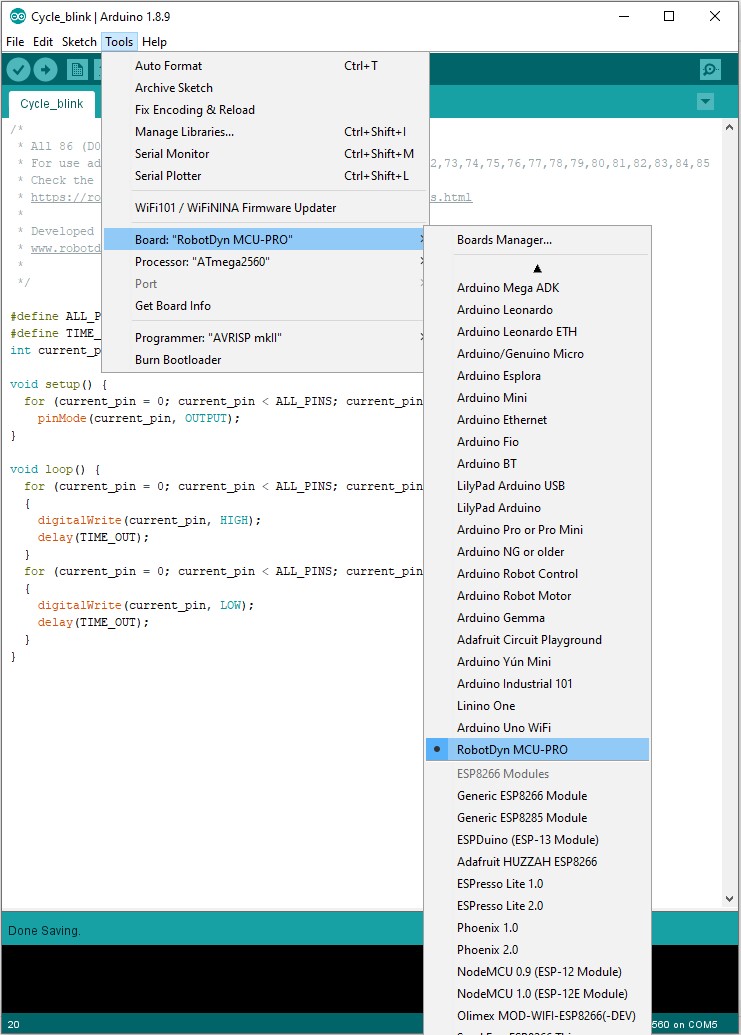 Test & ExampleFor testing all MCU-PRO board pinsFind folder “Cycle_blink” zip-archive “MCU-PRO Lib.zip” and extract it;Open sketch “Cycle_blink.ino” and start it.All the pins will serially raise its state to HIGH and LOW.Board PinMCU PortMCU #PinD70PJ779D71PJ669D72PJ568D73PJ467D74PJ366D75PJ265D76PD649D77PD548D78PD447D79PG429D80PG328D81PH727D82PH214D83PE79D84PE68D85PE24